Die wirkung Von Fake news anhand des 
Online-spiels „Bad News“ Erfahren und 
ReflektierenPhilipp Lange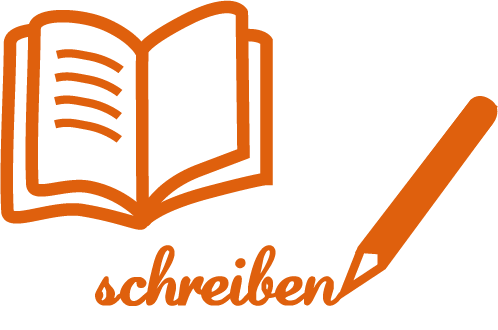 Schüler*innen bewegen sich in den sozialen Netzwerken so selbstverständlich wie im Berufsverkehr. Im Gegensatz zu den Gefahren, die ihnen dort begegnen, sind sie mit den Risiken, die im Internet auf sie warten, oft nicht vertraut und wenig geübt. Dabei sind die Mechanismen eigentlich recht einfach zu durchschauen und genau deshalb auch so gefährlich. Denn alle können sie einfach anwenden. Mit dem Spiel „Bad News“ vollziehen die Schüler*innen einen Perspektivwechsel und werden selbst zu Produzent*innen von Fake News. Das hat einen großen Lerneffekt.ZUORDNUNG ZU DEN STANDARDSHINWEISE Das Spiel ist als „media literacy tool“ speziell für Bildungszwecke entwickelt worden und kann ab 15 Jahren gespielt werden. Das Infoblatt für Lehrkräfte mit detaillierten didaktischen Hinweisen sollte vor dem Einsatz des Spiels studiert werden, da die Kriterien für die Auswertung der Schüler*innenkommentare dort erläutert werden. Das Spiel, 2017 in den Niederlanden entwickelt, ist auch in englischer Sprache verfügbar und kann daher auch mit dem Englischunterricht verknüpft werden. Einen expliziten Unterrichtsbaustein für das Fach Englisch finden sie hier.BAUSTEINE FÜR DEN UNTERRICHTLiteratur, Links UND EMPFEHLUNGENInformationen zu den unterrichtsbausteinen Standards im Basiscurriculum Medienbildungden Zusammenhang von Gestaltung und intendierter Funktion von Medienangeboten (Information, Unterhaltung, Werbung, Manipulation) untersuchen und bewerten (G)interessengeleitete Wirkungsabsichten von Medienangeboten analysieren und ihre Wirkung untersuchen (G)die Möglichkeiten und Methoden medialer Manipulation exemplarisch analysieren (G)den Einfluss von Medien auf Wahrnehmung, Wertvorstellungen und Verhaltensweisen untersuchen und bewerten (G)an aktuellen […] den ökonomischen und politischen Einfluss von Medien(-konzernen) auf Meinungsbildungsprozesse in der Gesellschaft exemplarisch analysieren (G)Standards im Fachdie Wirkung medialer Gestaltungsmittel auf sich selbst beschreiben (F)grundlegende ethische Fragestellungen […] in Bezug auf unterschiedliche Medien und den Umgang damit reflektieren (G/H)Thema / SchwerpunktMethode und InhaltMaterialien und TippsVorbereitung für LehrendeDas Spiel kennenlernenHintergrundinformationen und didaktische Hinweise im Infoblatt für Lehrende studierenVorüberlegungen zur thematischen Einbettung des Spiels in den Unterricht (denkbar z. B. als Grundlage einer Debatte oder, wie hier vorgeschlagen, eines Kommentars zur Wirkung und Gefahr von Fake News in sozialen Netzwerken) Spiel Bad News: https://getbadnews.de/#introInfoblatt für Lehrkräfte in 
deutscher Sprache: https://s.bsbb.eu/6kLearning Snack zum Spiel Bad News: https://s.bsbb.eu/c8 Das Spiel spielen und
reflektierenDie Schüler*innen öffnen das Spiel und lesen die Informationen zu zweit, ohne dass es von der Lehrkraft vorher näher erläutert wurde. Sie sollen während des Spielens lediglich notieren, bei welchen Entscheidungen sie länger überlegen mussten. Der ersten Spielrunde schließt sich eine Austauschphase in Kleingruppen und abschließend im Plenum an. Der Spielmechanismus sollte reflektiert und das Ziel des zweiten Spieldurchgangs benannt werden: Welche Mechanismen werden im Spiel angewandt, um möglichst viele Follower zu erreichen?Bad News im Browser öffnen: https://getbadnews.de/#introInformationen über das Spiel lesen lassenErarbeitung der Methoden bzw. Formen von 
Desinformationen in einer zweiten SpielrundeZiel der zweiten Partie soll es sein, so viele Follower wie möglich zu gewinnen, ohne zu sehr an Glaubwürdigkeit zu verlieren und dabei alle Abzeichen zu sammeln.Diese Abzeichen sollen notiert werden und als Grundlage des Kommentars zur Wirkung von Fake News dienen. Der zweiten Runde schließt sich ein erneuter Austausch an, in dem die Methoden von Fake News besprochen werden: Identitätsbetrug, Emotion, Polarisierung, Verschwörung, Verruf und „Trollen“.   Detailinformationen zu den Methoden bzw. Formen von Fake News im Infoblatt für Lehrkräfte in deutscher Sprache: https://s.bsbb.eu/6kKommentar zur Wirkung von Fake News in sozialen NetzwerkenAbschließender Arbeitsauftrag (als Transfer): Schreibe einen Kommentar zur Wirkung von Fake News in sozialen Netzwerken, in dem Du Deine Erkenntnisse über die Mechanismen aus dem Spiel Bad News integrierst.Mögliches Erklärvideo zum Aufbau eines Kommentars: https://youtu.be/6OEfVs61LyQ Mögliche Verknüpfungen zu und Vertiefungsmöglichkeiten in anderen FächernEnglisch (9./10. Jgst.): Unterrichtsbaustein Bad News – die Taktiken von Fake News mit einem Online-Spiel ergründenEnglisch (ab 11. Jgst.): Analyse verschiedener englischer Twitter-Accounts Politische Bildung: Unterrichtsbaustein Fake News erkennen leicht gemachtPolitische Bildung: interaktive Lernbausteine Good News Bad News Fake NewsBad News – die Taktiken von Fake News mit einem Online-Spiel ergründen: https://s.bsbb.eu/8i Analyzing President Trump’s Twitter Language: https://s.bsbb.eu/6mFake News erkennen leicht gemacht: https://s.bsbb.eu/6nGood News Bad News Fake News: https://s.bsbb.eu/6l Zuordnung zu den Standards des Basiscurriculums SprachbildungInformationen aus Texten zweckgerichtet nutzen (G)den wesentlichen Inhalt von Texten zusammenfassen (D/G)Texte verschiedener Art lesen und in andere Darstellungsformen übertragen (D/G)die Adressaten und den Schreibanlass berücksichtigen (z. B. durch den Schreibstil und die Wahl der 
sprachlichen Mittel) (D/G)geeignete Textmuster zur Planung eines Textes zweckgerichtet auswählen und nutzen (G)Texte in Abschnitte gliedern und dabei strukturierende Textbausteine verwenden (z. B. daraus folgt, es ist anzunehmen, zu beweisen ist) (G)Zuordnung zu den übergreifenden ThemenDemokratiebildungGewaltpräventionVerbraucherbildungDie Merkhilfe (2016). Wie schreibe ich einen Kommentar? – Tipps zum Schreiben, Aufbau, Inhalt & Sprache eines Kommentars. https://www.youtube.com/watch?v=6OEfVs61LyQ (abgerufen: 13.03.2020).digital.learning.lab (dll, 2019). Analyzing President Trump’s Twitter Language: Sprachliche Gestaltung und Wirkung von Tweets – ein Unterrichtsprojekt zur Analyse am Beispiel von Präsident Trumps Twitter-Account. https://digitallearninglab.de/unterrichtsbausteine/analyzing-president-trumps-twitter-language (abgerufen: 13.03.2020).DROG. Bad News. https://getbadnews.de/#intro (abgerufen: 13.03.2020).DROG (2018). Bad News: Infoblatt für Lehrkräfte. https://getbadnews.de/wp-content/uploads/2019/04/Bad-News-Game-info-sheet-for-educators-German.pdf (abgerufen: 13.03.2020).Landesinstitut für Schule und Medien Berlin-Brandenburg (LISUM, 2019). Fake News erkennen leicht gemacht. https://bildungsserver.berlin-brandenburg.de/17184 (abgerufen: 13.03.2020).Landesinstitut für Schule und Medien Berlin-Brandenburg (LISUM, 2020). Bad News – Die Taktiken von Fake News mit einem Online-Spiel ergründen. https://bildungsserver.berlin-brandenburg.de/17528 (abgerufen: 13.03.2020).Learning Snack. Bad News – Online-Spiel zu Fake News. https://www.learningsnacks.de/share/33095 (abgerufen: 19.01.2021).Niedersächsisches Landesinstitut für schulische Qualitätsentwicklung (NLQ, 2019). Good News Bad News Fake News – Interaktive Lernbausteine. https://apps.medienberatung.online/news (abgerufen: 13.03.2020).Begleitende Hinweisbroschüre: https://s.bsbb.eu/hinweise Unterrichtsbausteine für alle Fächer im Überblick: https://s.bsbb.eu/ueberblick Tutorials zu den in den Unterrichtsbausteinen genutzten digitalen Tools: https://s.bsbb.eu/tools